О бизнес миссии в г. ЭссенеВ мае 2014 года Центр поддержки экспорта Республики Татарстан (далее -Центр) организует бизнес-миссию в миссии в г. Эссен (Федеративная Республика Германия).Целью данной бизнес-миссии является посещение Международной Выставке шинной промышленности «REIFEN -2014» (далее - Выставка), которая пройдет с 27 по 30 мая 2014 г.Целью    Выставки   является   укрепление    политических,    экономических, гуманитарных и социально-культурных связей между народами двух стран. Отраслевая тематика:различные типы шин;аксессуары и сопутствующие товары;оборудование, материалы для вулканизации и восстановления шин;шиномонтаж;оборудование для автомастерских;технологии утилизации старых шин;информационные технологии, компьютерная техника;оснащение складов и магазинов;техническая литература.Республика Татарстан будет представлена единым стендом на Выставке. Центр оказывает поддержку в оплате регистрационного сбора и стоимости выставочной площади. Перелет и проживание - за счет компании.Для участия в бизнес-миссии необходимо обратиться в Центр поддержки экспорта Республики Татарстан по тел. 8(843)223-06-74 в срок до 14 марта 2014 года (в связи с необходимостью бронирования выставочной площади).С уважением,Руководитель Центра поддержки экспорта Республики Татарстан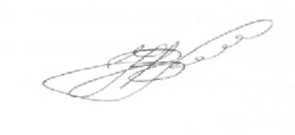 В.Ф. ЧистяковО.В.Грезнева, 8(843)223-06-74